Pictures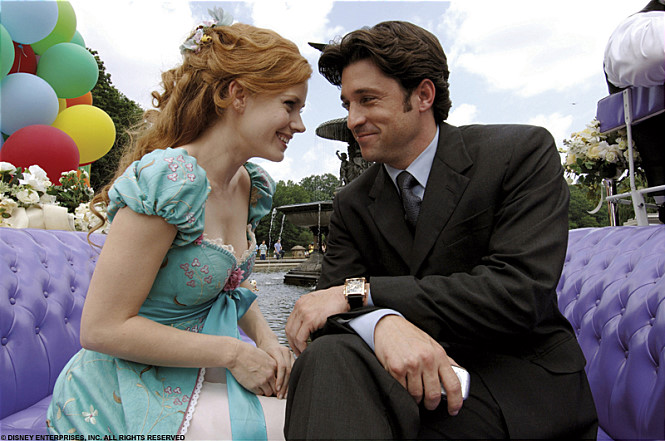 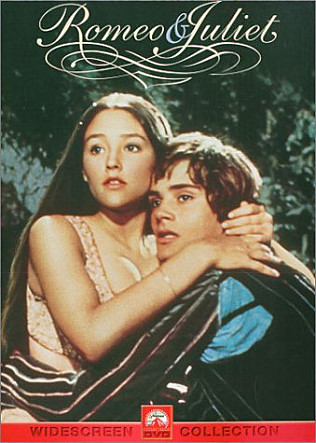 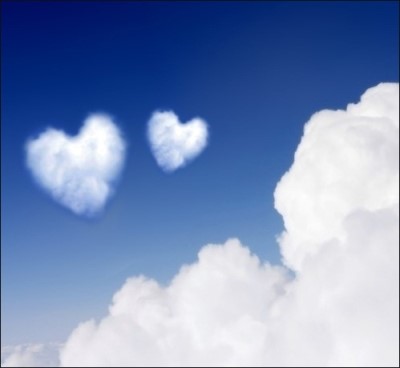 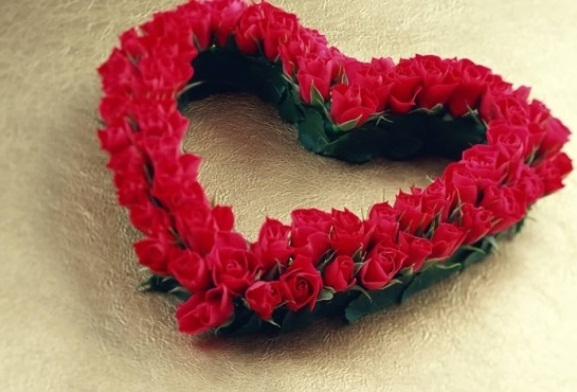 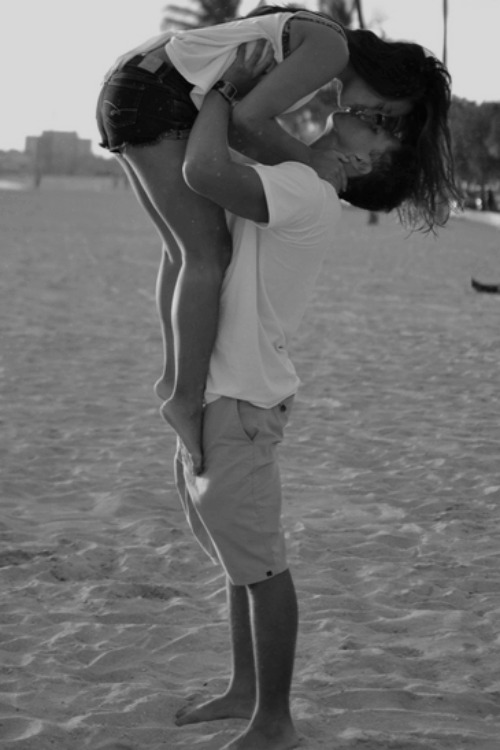 LyricsLove, love, love, love, love, love, love, love, love.                                             
There’s nothing you can do that (    ) be (    ).                                
Nothing you can sing that can’t be sung.
Nothing you can say but you (    ) learn how to play the game
It’s easy.
There’s nothing you can make that can’t be made.
No one you can (   ) that can’t be saved.
Nothing you can do but you can learn how to be in time
It’s easy.
All you need is love, all you need is love,
All you need is love, love, love is all you need.
Love, love, love, love, love, love, love, love, love.
All you (    ) is love, all you need is love,
All you need is love, love, love is all you need.
There’s nothing you can know that isn’t known.
Nothing you can(   ) that isn’t shown.
Nowhere you can be that isn’t where you’re meant to be.
It’s easy.
All you need is love, all you need is love,
All you need is love, love, love is all you need.
All you need is love (all together now)
All you need is love (everybody)
All you need is love, love, love is all you need.Love, love, love, love, love, love, love, love, love.                                             
There’s nothing you can do that can’t be done.                                
Nothing you can sing that can’t be sung.
Nothing you can say but you can learn how to play the game
It’s easy.
There’s nothing you can make that can’t be made.
No one you can save that can’t be saved.
Nothing you can do but you can learn how to be in time
It’s easy.
All you need is love, all you need is love,
All you need is love, love, love is all you need.
Love, love, love, love, love, love, love, love, love.
All you need is love, all you need is love,
All you need is love, love, love is all you need.
There’s nothing you can know that isn’t known.
Nothing you can see that isn’t shown.
Nowhere you can be that isn’t where you’re meant to be.
It’s easy.
All you need is love, all you need is love,
All you need is love, love, love is all you need.
All you need is love (all together now)
All you need is love (everybody)
All you need is love, love, love is all you need.Worksheet( letter paper)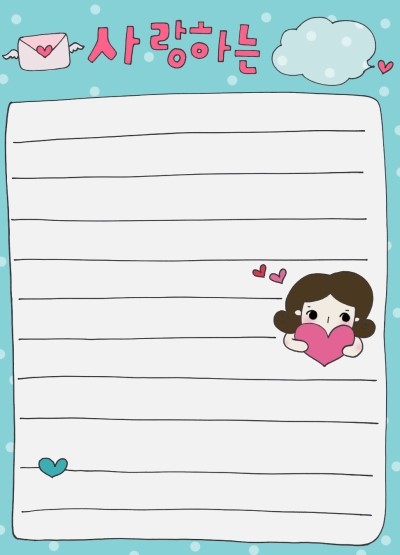 Listening Lesson PlanListening Lesson PlanListening Lesson PlanListening Lesson PlanTitle : All You Need Is Love- Pop songTitle : All You Need Is Love- Pop songTitle : All You Need Is Love- Pop songTitle : All You Need Is Love- Pop songTeacherStudent Level & AgeNo of StudentsLengthSallyLow Intermediate & 20~251250 minsMaterials:  Listening CD and CD player  Music Video Clip  Picture  Board & MarkerMaterials:  Listening CD and CD player  Music Video Clip  Picture  Board & MarkerMaterials:  Listening CD and CD player  Music Video Clip  Picture  Board & MarkerMaterials:  Listening CD and CD player  Music Video Clip  Picture  Board & MarkerAims:  To improve Ss intensive listening skill  To acquire repeated vocabulary  pop song  To encourage speaking with group members   To practice and sing to learn the pop songAims:  To improve Ss intensive listening skill  To acquire repeated vocabulary  pop song  To encourage speaking with group members   To practice and sing to learn the pop songAims:  To improve Ss intensive listening skill  To acquire repeated vocabulary  pop song  To encourage speaking with group members   To practice and sing to learn the pop songAims:  To improve Ss intensive listening skill  To acquire repeated vocabulary  pop song  To encourage speaking with group members   To practice and sing to learn the pop songLanguage Skills:Listening :  Listen to the pop song several timeSpeaking :  Talk to member about related experience  pop song and practice pronunciation. Reading :   Acquire vocabularies and do worksheet Writing  :   Writer a letter to your loverLanguage Skills:Listening :  Listen to the pop song several timeSpeaking :  Talk to member about related experience  pop song and practice pronunciation. Reading :   Acquire vocabularies and do worksheet Writing  :   Writer a letter to your loverLanguage Skills:Listening :  Listen to the pop song several timeSpeaking :  Talk to member about related experience  pop song and practice pronunciation. Reading :   Acquire vocabularies and do worksheet Writing  :   Writer a letter to your loverLanguage Skills:Listening :  Listen to the pop song several timeSpeaking :  Talk to member about related experience  pop song and practice pronunciation. Reading :   Acquire vocabularies and do worksheet Writing  :   Writer a letter to your loverLanguage Systems:Phonology : Can & Can'tLexis :	Vocabulary used in pop songGrammar : Learn to second form sentence(be verb.) Discourse :  Talking about experience.Functions :  Improve listening skill through familiar pop song and discuss personal opinionLanguage Systems:Phonology : Can & Can'tLexis :	Vocabulary used in pop songGrammar : Learn to second form sentence(be verb.) Discourse :  Talking about experience.Functions :  Improve listening skill through familiar pop song and discuss personal opinionLanguage Systems:Phonology : Can & Can'tLexis :	Vocabulary used in pop songGrammar : Learn to second form sentence(be verb.) Discourse :  Talking about experience.Functions :  Improve listening skill through familiar pop song and discuss personal opinionLanguage Systems:Phonology : Can & Can'tLexis :	Vocabulary used in pop songGrammar : Learn to second form sentence(be verb.) Discourse :  Talking about experience.Functions :  Improve listening skill through familiar pop song and discuss personal opinionReferences: http://blog.naver.com/dustnr777?Redirect=Log&logNo=130177039261http://wendy3.blog.me/100201997105http://www.youtube.com/watch?v=8hEog14P_yoReferences: http://blog.naver.com/dustnr777?Redirect=Log&logNo=130177039261http://wendy3.blog.me/100201997105http://www.youtube.com/watch?v=8hEog14P_yoReferences: http://blog.naver.com/dustnr777?Redirect=Log&logNo=130177039261http://wendy3.blog.me/100201997105http://www.youtube.com/watch?v=8hEog14P_yoReferences: http://blog.naver.com/dustnr777?Redirect=Log&logNo=130177039261http://wendy3.blog.me/100201997105http://www.youtube.com/watch?v=8hEog14P_yoNotes: N/ANotes: N/ANotes: N/ANotes: N/APre Task or WarmerPre Task or WarmerPre Task or WarmerPre Task or WarmerTitle:Guess topicTitle:Guess topicAims:To interest Ss to understand lesson topicMaterials: Related to Pictures(poster)TimeSet UpStudentsTeacher 5minsWhole classUse 4 groupsSs will anticipate topicSs talk to the picture each other Teacher post the picture on the boardTeacher ask student s to feeling about picture Teacher make student to discuss members theirsopinion and feelings. Notes: Arranging the seating to Ss can face to each otherNotes: Arranging the seating to Ss can face to each otherNotes: Arranging the seating to Ss can face to each otherNotes: Arranging the seating to Ss can face to each otherTask Preparation or PresentationTask Preparation or PresentationTask Preparation or PresentationTask Preparation or PresentationTitle:Listen to pop songTitle:Listen to pop songAims:To fill in the blanks by listen to music Materials: CD playerMusic Video Clip of movie scene in LOVE ACTUALLY Worksheet paper(lyrics)TimeSet UpStudentsTeacher 15mins Whole class In pairsListen to pop song Feeling to comfortable and cozyFill in the blank to listen carefullyCompare to mate with the blanksTurn on the CD player(only music) several timesMake Ss to fill the blankTurn on same pop song with movie clip Ask to Ss -What is topic pop song Notes: N/ANotes: N/ANotes: N/ANotes: N/ATask Realization or PracticeTask Realization or PracticeTask Realization or PracticeTask Realization or PracticeTitle:My special loveTitle:My special loveAims:To discuss Ss talk to topic LOVE personal love experienceMaterials: CD playerBoardTimeSet UpStudentsTeacher 20 minsWhole classIn pairsSs conversate mate their special experience with listen to pop songSs can ask their mate any questionsBefore Ss's talking time, Teacher can say that she's love story.Teacher can monitor Ss's conversation by  go around classroom.Notes:Teacher should turn on pop song continuously , for Ss talk to topic to more comfortable moods Notes:Teacher should turn on pop song continuously , for Ss talk to topic to more comfortable moods Notes:Teacher should turn on pop song continuously , for Ss talk to topic to more comfortable moods Notes:Teacher should turn on pop song continuously , for Ss talk to topic to more comfortable moods Post Task or ProductionPost Task or ProductionPost Task or ProductionPost Task or ProductionTitle:Write a love letter to my darlingTitle:Write a love letter to my darlingAims:To remind Ss what listen pop song and write letter theirFeelings(Thanks, forgive, propose etc.)Materials: Worksheet (letter paper of 14 copies )TimeSet UpStudentsTeacher 10 minsWhole classSs can sing freely regardless of pop lyrics order Ss receive letter paper and write down their lovely moodSs can introduce else pop song Ss will present voluntarily their letter and other Ss listen to  letterGive Ss letter paper to writer love letter their loverAsk  Ss how to feelings about pop song   -What are you most like pop song  & singer?  -Do you remember the lyrics?   -Who is going to presentation?Make student understand pop song clearlyNotesSs can use dictionaryNotesSs can use dictionaryNotesSs can use dictionaryNotesSs can use dictionary